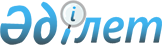 О внесении изменений и дополнений в постановление районного акимата от 13 июня 2014 года № 212 "Об организации в Индерском районе общественных работ"
					
			Утративший силу
			
			
		
					Постановление акимата Индерского района Атырауской области от 11 января 2016 года № 13. Зарегистрировано Департаментом юстиции Атырауской области 22 января 2016 года № 3452      Сноска. Утратило силу постановлением акимата Индерского района Атырауской области от 25.04.2016 № 108 (вводится в действие со дня первого официального опубликования).

      Примечание РЦПИ.

      В тексте документа сохранена пунктуация и орфография оригинала.

      Руководствуясь статьей 21 Закона Республики Казахстан от 24 марта 1998 года "О нормативных правовых актах" и статьей 37 Закона Республики Казахстан от 23 января 2001 года "О местном государственном управлении и самоуправлении в Республике Казахстан", районный акимат ПОСТАНОВЛЯЕТ:

      1. Внести в приложение 1 постановления районного акимата от 13 июня 2014 года № 212 "Об организации в Индерском районе общественных работ" (далее - Постановление) (зарегистрированное в реестре государственной регистрации нормативных правовых актов за № 2945, опубликованное 3 июля 2014 года в районной газете "Дендер") следующие изменения и дополнения:

      1) приложение 1 Постановления дополнить строками "44, 45, 46, 47";

      2) в строке 10 слова "Государственное учреждение "Индерский районный отдел занятости и социальных программ" заменить словами "Коммунальное государственное учреждение "Индерский районный отдел занятости, социальных программ и регистрации актов гражданского состояния";

      3) в строке 16 слова "Государственное учреждение "Индерский районный отдел предпринимательства и селького хозяйства" заменить словами "Государственное учреждение "Индерский районный отдел сельского хозяйства";

      4) в строке 17 слова "Государственное учреждение "Индерский районный отдел ветеринарии" заменить словами "Коммунальное государственное учреждение "Индерский районный отдел ветеринарии и ветеринарного контроля";

      5) 38 строку исключить.

      2. Контроль за исполнением настоящего постановления возложить на заместителя акима района Нурлыбаева К.

      3. Настоящее постановление вступает в силу со дня государственной регистрации в органах юстиции и вводится в действие по истечении десяти календарных дней после дня его первого официального опубликования.

 Перечень организаций и виды общественных работ
					© 2012. РГП на ПХВ «Институт законодательства и правовой информации Республики Казахстан» Министерства юстиции Республики Казахстан
				
      Аким района

С. Арыстан

      "СОГЛАСОВАНО"

      Руководитель коммунального
государственного предприятия
на праве хозяйственного ведения
"Индер Су" Индерского районного
отдела жилищно-коммунального
хозяйства, пассажирского
транспорта и автомобильных дорог:

Е.Бисенгалиев

      "11" января 2016 год
Приложение к постановлению районного акимата от "11" января 2016 год № "13"№

Перечень организаций

Виды общественных работ

44

Коммунальное государственное предприятие на праве хозяйственного ведения "Индер Су" Индерского районного отдела жилищно-коммунального хозяйства, пассажирского транспорта и автомобильных дорог

Участие в строительстве и ремонте дорог, водопроводных, газовых, канализационных коммуникаций

45

Государственное учреждение "Отдел жилищной инспекции Индерского района"

Курьер, оператор электронно-вычислительных машин

46

Государственное учреждение "Индерский районный отдел предпринимательства"

Курьер, оператор электронно-вычислительных машин

47

Коммунальное государственное учреждение "Индерская детско-юношеская спортивная школа" Управления физической культуры и спорта Атырауской области

Курьер, оператор электронно-вычислительных машин

